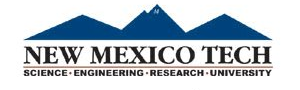 New Mexico Tech Laboratory Inspection FormViolation DescriptionScore1. ACCESS DOOR POSTINGS & OTHER SAFETY POSTINGS / SIGNSa. Primary & secondary contact information (names & phone #'s) are posted on access doorb. General hazard warnings & entry restrictions are posted on access doorc. Posting(s) delineating areas where food / drink is not allowed (chemical use & chemical storage) are visible areas) and where food / drink is allowed2. REQUIRED SAFETY EQUIPMENTa. Fire extinguisher is available within 75 feetb. Fire extinguisher is not obstructedc. Fire extinguisher is not sitting on floor and is properly mountedd. Fire extinguisher has been inspected within the last yeare. Fire extinguisher seal is not broken and extinguisher is fully chargedf. Fire extinguisher is appropriate for type of fire hazards presentg. Safety shower is available within 10 seconds travel timeh. Safety shower is not obstructedi.  Safety shower has been inspected within the last yearj.  Eyewash is available within 10 seconds travel timek. Eyewash is not obstructedl.  Eyewash has been inspected within the last yearm. Exit signs / Emergency lighting is adequaten. Appropriate chemical spill kits are available3. PERSONAL PROTECTIVE EQUIPMENTa. Appropriate PPE (eyewear, gloves, lab coat, apron, etc.) is readily availableb. Appropriate PPE is worn when required and or as posted4. GENERAL HAZARDSa. Area walkways or doorways are not obstructedb.  Excess clutter is not present in the areac.  No evidence of eating / drinking or food / drink stored in an area where hazardous chemicals are used or storedd.  Area access is secure5.    SAFETY PROCEDURESa. Lab-specific emergency procedures are availableb. Written chemical spill procedures are availablec. Written standard operating procedures (SOPs) for high hazard materials / processes are available6. CHEMICAL INVENTORY / CHEMICAL SAFETY DATA SHEETSa. Printed copy of room chemical inventory is availableb. Room chemical inventory is accuratec. Chemical Safety Data Sheets (SDS) are readily available for all chemicals 7.    ELECTRICAL HAZARDSa. Electrical cords do not pose a tripping hazardb. Powerstrip (with surge protection) used for high power equipmentc. Electrical cords are not frayed or damagedd. 3-pronged plug is not altered (i.e. ground prong is cut off)e. Electrical outlet that is installed near a sink or water source is a GFCI outletf.  Electrical panel or connected and unobstructed8. Compressed Gas Cylinders a. Gas Cylinder is properly secured (individual chain or cable is recommended)b. Empty gas cylinders are labeled as “Empty” c. Gas Cylinder caps are on cylinders that are not in use (Regulator is not attached while being stored) d. Proper tape is used on gas cylinder compression fittings (No Teflon) e. Gas cylinder is labeled with contents f. Room ventilation is adequate where gas cylinders are being usedg. Plumbing downstream of the gas cylinder regulator is rated to withstand max delivery pressure of the regulator h. Toxic or corrosive gas cylinders are in a mechanically vented closure or have a bonnet vent regulator i.  Room containing toxic or corrosive gas cylinders has an appropriate gas detection system j. There is at least 20 feet of separation between oxidizing gas cylinders and flammable gas cylinders. k. There can be no more than 3 flammable and/or oxygen gas cylinders stored in a rooml.  There is at least 20 feet of separation between a hydrogen gas cylinder and flammable materials or oxidizersm. There is at least 50 feet of separation between a hydrogen gas cylinder and flammable gas cylinders, air intakes or air compressorsn. “HYDROGEN-FLAMMABLE GAS- NO SMOKING/NO OPEN FLAMES” warning placard is posted near the hydrogen gas cylinder 9.) Chemical Storage/ Chemical Container Labeling a. There are no unlabeled chemical container(s) (Chemicals that are not in use/ process)b. Chemical containers are properly labeled c. Incompatible chemicals are physically segregated in storage d. Storage trays or secondary containers are compatible with the chemical e. Class chemical containers (>500 mL) are stored below eye level f. Chemical containers are not stacked on top of one another g. Chemical containers on the floor or near a drain are in secondary containment or surrounded by absorbent h. Flammable liquid storage is appropriate for the class/ or quantity i.  High hazard chemicals are in marked storage 10.) CHEMICAL/ HAZARDOUS WASTE    a. All chemical waste container(s) are labeled b. Chemical waster container label is complete and accurate (i.e. container contents/chemical composition and appropriate concentration of waste is on the label)c. Label is physically attached to individual waste container d. Chemical waste container is properly closed e. Chemical waste is in a compatible container f. Liquid Chemical waste should be about 75% fullg. There is no evidence of chemical waste container leaking/ spills in waste storage areah. Liquid chemical waste containers stored on the floor or near a drain are in secondary containment or surround by absorbenti. Incompatible chemical wastes are physically segregated j. “Waste Accumulation Point” sign is posted at designated “Waste Accumulation Point” k. Contact information of “Waste Coordinator” is posted on “Waste Accumulation Point” sign (If waste is being generated in the area then that area must have a waste accumulation point) 11.) LAB REFRIGERATORS, FREEZERS AND MICROWAVE OVENS a. Lab refrigerator, freezer or microwave oven is not posted with a “No Food or Drink” signb. Food/drink found in a lab refrigerator, freezer or microwave oven12.) EXPLOSIVE/ HIGHLY REACTIVE MATERIALS a. Peroxide forming chemicals are marked with receipt date/ open dateb. Written SOP’s for handling highly reactive or explosive materials are available 13.) MECHANICAL EQUIPMENT HAZARDSa. Guards or warnings posted on equipment with accessible belts, pulley drives or rotating parts b. Warnings posted on unattended operating mechanical equipment c. Equipment stop switch is easily accessible to the operator d. Mechanical equipment is properly secured to the floor (i.e. bolted to the floor) e. Equipment electrical disconnects are unobstructed 14.) CHEMICAL FUME HOODS & BIOSAFETY CABINETS a. Non-functioning fume hoods are posted as “Out of Service” b. Hazardous materials or processes that require ventilation are being handled/ performed in a functioning fume hood c. Air flow indicator (manometer, digital gauge, tissue paper, etc.) is present on fume hood d. Sash is closed when fume hood is unattended e. Chemicals are not permanently stored in fume hoodf. Large equipment inside a fume hood elevated at least 2 inches. g. Materials inside a fume hood are no more than 6 inches from the sash opening h. Airflow through the fume hood baffles (baffle exhaust slot is unobstructed) i. Non-functioning biosafety cabinet is posted as “Out of Service” j. Biological materials or processes that require a functioning bio-safety cabinet are being handled/performed in one that is functioning. 